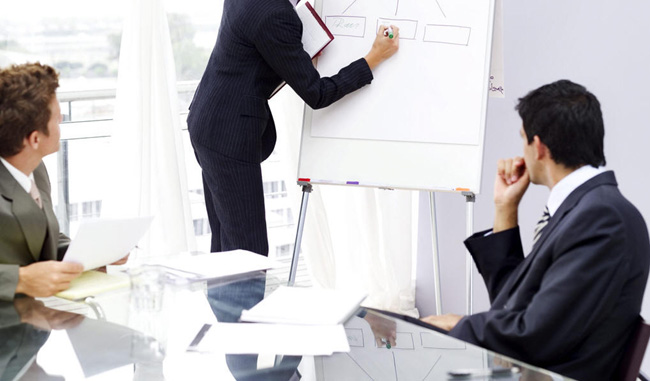 Course ObjectiveLearn how to use a step-by-step, phase based approach for successful projectsComplete multiple project tasks on timeImprove estimation of project costs, resources, and timeImprove your overall project management trackingManage the scope change that often occurs in projects through special methods, tools, and techniquesAssess and improve your current project management system, both the process and software usedEffectively initiate, plan, execute, control, and close out projectsApply or customize the UW framework for project management to your organizational needsUnderstand the roles and responsibilities of any successful project manager and review the Project Management Institute (PMI®) Project Management Body of Knowledge (PMBOK® Guide)Immediately apply project management principles back at workTarget AudienceNew and experienced project managers; program managers; project team leaders who initiate, plan, and manage projects; project team members who are interested in enhancing their careers by preparing to become certified PMPs.Course OutlineDay 1 INTRODUCTIONWhy Organizations do Projects? The Drivers!The Project Constraints – Scope, Time, Cost, Quality, Risk and BenefitsAn organized approach to Project ManagementProjects, Operations, Programs and PortfoliosThe role of a Project ManagerThe Project Management OfficeThe Project StakeholdersCharacteristics of the Project Life CycleManage by ExceptionThe Project Environment and TailoringUsing Lessons, Knowledgebase, Experts, Templates and ProcessesDay 2  INITIATINGThe Business CaseDetermine the Project TeamCreate a Project CharterDevelop the Project Scope StatementBase project on templates and best practicesInitiating best practices and checklistsDay 3PLANNINGDetermining and entering project phases, milestones, deliverables and tasksUnderstanding, choosing and entering dependencies and deadlinesDetermining human and material resources and costsAssigning and fine tuning resources within their availabilityOptimize and present the plan to stakeholders for approvalLife Cycle CostingConcepts on CostDeveloping Project BudgetDeveloping the Project Quality PlanDeveloping the Communication Management PlanDeveloping the Risk Management Plan / Risk RegisterSelecting the Contract TypeThe Vendor Selection ProcessPlanning best practices and checklistsBaseline the scheduleDay 4 EXECUTINGTeam Building and MotivationLeadership StylesConflict ManagementSolving Team ProblemsTracking strategies and updating scheduleTaking corrective actions to bring project back on trackAnalyzing and revising the scheduleStatus reportingExecuting best practices and checklistsDay 5 MONITORING AND CONTROLLINGThe Monitoring and Controlling LoopManaging ChangesManaging Corrective and Preventive ActionsMeasuring and Reporting PerformanceProject ReportingThe Seven Basic Tools of QualityQuality Control MeasurementsPerformance AppraisalsStatus Review MeetingsProject reporting strategiesProgress reporting using reports and viewsForecasting efforts, dates and costsMaintain and control baselineMonitoring and controlling best practices and checklistsThe Feature Of Asia Master Training And Development Centerwe pick up the customer from the airport to the hotel.we give the participant training bag includes all the necessary tools for the course.Working within groups to achieve the best results.All our courses are confirmed and we do not postpone or cancel the courses regardless of the number of participants in the course.We can assist you in booking hotels at discounted prices if you wish to book through us.We offer the certificate from Asia Masters Center for Training and Administrative Development.The Cost Of The Training Program Includes The Following:Scientific article on flash memory.Training Room.Training.Coffee break.The training bag includes all the tools for the course.Price (USD)Communicate with the training departmentto know the participation feesThere are offers and discounts for groupsThe details of the bank accountBank name: CIMB Bank Berhad  Account name: Asia Masters Center SDN. BHDBank account number: 80-0733590-5 Swift code: CIBBMYKLIBAN: Null